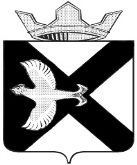 ДУМА МУНИЦИПАЛЬНОГО ОБРАЗОВАНИЯ ПОСЕЛОК БОРОВСКИЙРЕШЕНИЕ29 сентября 2021г.				                                                       № 156рп.БоровскийТюменского муниципального района	Заслушав и обсудив информацию о работе КЦСОН с семьями, в которых воспитываются дети, оставшиеся без попечения родителей, гражданами пожилого возраста и инвалидами, проживающими на территории муниципального образования поселок Боровский,  руководствуясь статьёй 24 Устава муниципального образования поселок Боровский, Дума муниципального образования поселок БоровскийРЕШИЛА:Информацию о работе КЦСОН с семьями, в которых воспитываются дети, оставшиеся без попечения родителей, гражданами пожилого возраста и инвалидами, проживающими на территории муниципального образования поселок Боровский принять к сведению согласно приложению к настоящему решению.Настоящее решение вступает в силу со дня его подписания.О работе КЦСОН с семьями, в которых воспитываются дети, оставшиеся без попечения родителей, гражданами пожилого возраста и инвалидами, проживающими на территории муниципального образования поселок БоровскийПредседатель  ДумыВ.Н. Самохвалов